Docentleden:	Anoeska Tessel, Sandy Commandeur en Yvonne Boon.Ouderleden:	Auke Veenstra, Miriam Ross en Alice Ruiter.Allerlei onderwerpen passeren de vergaderingen van de Medezeggenschapsraad. Elk jaar zijn dat onderwerpen als de vakantieplanning, formatie en groepsindeling bijvoorbeeld. Dit jaar stond de Wet op de Privacy en social media een paar keer op de agenda. Naar aanleiding van de aangescherpte regels, is aan alle ouders opnieuw gevraagd of zij toestemming geven voor het plaatsen van foto’s van hun kind(eren) op de website van de school. Ook zijn de regels met de docenten omtrent social media nog een doorgenomen.De MR maakte zich dit jaar grote zorgen over de verkeerssituatie rondom school. Het was erg druk met autoverkeer. De Gemeente en Veilig Verkeer Nederland werden benaderd maar de MR kreeg daar in eerste instantie geen gehoor. Inmiddels is Burgemeester Streng met eigen ogen de verkeerssituatie komen aanschouwen dankzij dhr. Braaksma van Gemeente Belangen. Burgemeester Streng stelde ons in het gelijk en heeft toegezegd met een verbeterplan te komen. Auke Veenstra heeft zijn taken als klachtenfunctionaris overgedragen aan Miriam Ross.De GMR werd dit jaar niet vertegenwoordigd door iemand van de Maria Bernadette. Alle pogingen om iemand enthousiast te maken liepen op niets uit. Dat is jammer want de GMR heeft instemmingsrecht bij de beleidsplannen van de Stichting Katholiek Onderwijs West-Friesland waar de Maria Bernadette onder valt. De MR gaat volgend jaar dan ook weer zijn uiterste best doen om een kandidaat te vinden. De Medezeggenschapraad was dit jaar niet voltallig. Yvonne is langere tijd afwezig geweest door ziekte. Haar deelname aan de raad werd enorm gemist. Extra blij waren wij dan ook, toen zij tijdens de laatste vergadering van dit schooljaar weer aan schoof. De medezeggenschapsraad maakt zich op voor een rommelig jaar. Anoeska en Sandy zullen het eerste half jaar niet deelnemen aan de medezeggenschapsraad aangezien zij allebei met zwangerschaps/ouderschapsverlof gaan. De Medezeggenschapsraad zal tijdelijk worden versterkt door andere docenten.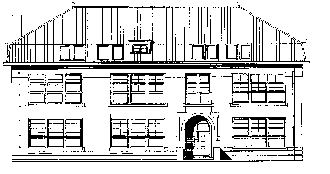 Jaarverslag Medezeggenschapsraad 2018-2019